Конспект непрерывной непосредственно образовательной деятельности (ННОД)«Химические превращения»Подготовительная к школе группаВыполнила и провела:Новогран И. В.Воспитатель группы №4МДОУ № 124Ярославль2017Конспект НОД по опытному экспериментированию «Химические превращения» в подготовительной к школе группеЦель: Познакомить детей с химическими превращениями и научить наблюдать химические процессы.  ЗадачиОбучающие:1. Продолжать развивать и уточнять представления детей о предметном мире; о простейших связях предметного окружения.2. Углублять представления детей о существенных характеристиках различных веществ, об их свойствах и качествах, о результатах их взаимодействия друг с другом.3. Учить использовать различные способы исследования веществ и выявление их свойств методом эксперимента.4. Учить детей точно характеризовать объект, высказывать предположения и делать простейшие выводы.5. Продолжать совершенствовать умение участвовать в диалоге.Развивающие:1. Совершенствовать речь детей как средство общения.2. Развивать  внимание, логическое мышление.3. Способствовать развитию у детей познавательной активности, любознательности; развивать мыслительные операции (анализ, обобщение).Воспитательные:1. Воспитывать культуру речевого общения.2. Закреплять правила безопасного обращения с веществами, соблюдать меры предосторожности и оценивать степень опасности.3. Воспитывать у детей интерес к экспериментально	 деятельности.Оборудование:Пипетки, ватные палочки, стаканы, тарелки по количеству детей, картофель и яблоко, йод медицинский, измельченный мел, раствор уксусной кислоты,  пищевой краситель, жидкость для мытья посуды, молоко, крахмал.Предварительная работа: - чтение детской энциклопедии «Все обо всем»;- беседа об исследовании и исследователях;- проведение опытов с водой, льдом и песком;Занятие проводится с подгруппой детей 10 человек.Ход занятияВ группе созданы три зоны для проведения экспериментов.Дети с воспитателем входят в группу.Воспитатель: Здравствуйте, ребята! Сегодня к нам пришли гости. Давайте с ними поздороваемся.Дети: Здравствуйте!Воспитатель: Ребята, сегодня у нас с вами необычное занятие. Наша группа превращается в исследовательский институт, а мы с вами в научных сотрудников. У нас сегодня с вами особенная профессия – ученый. А кто такой ученый? Чем он занимается?Дети: Учёный – это человек, который изучает предметы.Воспитатель: Ученый – это человек, который всю жизнь учится: собирает все знания о том, что происходит вокруг, ищет неизвестное и непонятное. Ученые размышляют над непонятными вещами и узнают их смысл. А затем пишут об этом статьи и книги. Все вместе ученые создают науку. Есть ученые-историки. Они изучают, как жили люди в прошлом. Есть математики - они изучают числа. Химики изучают законы превращения одних веществ в другие. Когда вещества взаимодействуют друг с другом, начинается химическая реакция. И это мы с вами сегодня увидим.Воспитатель: А сейчас подойдем к столам. Опыт №1. «Взаимодействие мела и уксусной кислоты. Получение углекислого газа»Воспитатель: Ребята, у меня в тарелочке мел. Что такое мел? Дети: То, чем мы рисуем на доске, на асфальте.Воспитатель:  Мел – это вещество, бывает разного цвета, им можно писать, чертить, рисовать, он хрупкий, крошится, его можно измельчить, если положить в воду, он растворяется. Его используют в школе для письма на доске, для рисования.Воспитатель: А в бутылочке у меня налита уксусная кислота. Уксусная кислота – жидкость прозрачная, белого цвета, с резким запахом. Это очень едкое вещество и если она попадет на кожу человека, то может вызвать ожог. Уксус обладает хорошими чистящими свойствами. А в пищу его употребляют в виде приправы только в разбавленном водой виде.Сейчас я покажу, как взаимодействуют эти два вещества – мел и уксус. Они очень разные. Итак, смотрим. (Добавляю в тарелочку с мелом уксусную кислоту.) Что произошло? Дети: Зашипели.Воспитатель: Раствор зашипел и стал пениться, закипел. А вы знаете какое вещество появилось в результате взаимодействия мела и уксусной кислоты? Ответы детейВоспитатель: У нас получился углекислый газ. Что такое углекислый газ?Дети: Это газ, который мы выдыхаем.Воспитатель: Это газ, который выделяет человек при дыхании и деревья в темное время суток. Мы его не видим. Он содержится в воздухе, им газируют напитки.Опыт № 2.«Получение синего йода». Воспитатель: Мы переходим к нашему следующему опыту. Его вы проведете каждый самостоятельно. Он называется «Синий йод». Для этого опыта у нас есть картофель, яблоко и йод. Йод – это вещество, которое поможет нам узнать, где содержится вот это вещество (показываю). Оно называется крахмал.Воспитатель: Давайте рассмотрим крахмал и назовем его свойства.Дети: Сыпучий, скользкий.Воспитатель: Белое вещество, сыпучее, похоже на муку или на соль. Наша задача: Выяснить, где содержится крахмал, а где – нет.Давайте, выдвинем свои версии. Дети: Яблоки, картошка.Воспитатель: Сейчас проверим это опытным путем. Ребята, что такое картофель?Дети: Картофель – это овощ, растет в земле, является пищей для человека.Воспитатель: А это – йод. Что такое йод?Дети: Йод – лечебный препарат, им обрабатывают царапины и раны, чтобы они не загноились.Воспитатель: Ребята, сейчас пипеткой каждый из вас капнет йод на разрезанные дольки картофеля и яблока. Смотрим, что происходит?Дети: Йод на картофеле стал темно – синим, а на яблоке не изменил свой цвет. Почему?Воспитатель: Потому, что в картофеле содержится крахмал. А в яблоках крахмала нет, поэтому йод не изменил свой цвет. При присутствии в веществе крахмала, йод всегда становится синим.ФизкультминуткаИгра на внимание «Ай, да счёт игра и только»Сколько раз в ладоши хлопнем (8)Сколько раз ногами топнем (10)Мы подпрыгнем столько раз (3)Мы наклонимся сейчас (7)Мы присядем ровно столько (4)Ай, да счёт игра и только.Опыт №3. «Рисование на молоке».Воспитатель: Наш следующий опыт называется «Рисование на молоке». Здесь мы сможем проследить действие средства для мытья посуды.Для этого опыта мы возьмем обыкновенное молоко, пищевые красители разных цветов, ватные палочки и жидкость для мытья посуды. Воспитатель:  Что такое молоко?Дети: Молоко – это продукт питания, полезный для организма человека, который человек получает от коров.Воспитатель: Что такое пищевой краситель? Ответы детейВоспитатель: Это сухое вещество, бывает разного цвета, растворяется в воде. Его добавляют в пищу и напитки для изменения цвета.Сначала исследуем, как поведут себя молоко и пищевой краситель, если их соединить вместе. Сели удобно за столами. Приготовились.Перед вами стоят тарелочки с молоком. Берем ложечки, очень аккуратно берем из чашечки пищевой краситель. И добавляем его в молоко. Что происходит? Дети: В молоке от красителя появляются узоры.Воспитатель: Продолжаем опыт. Взяли каждый ватную палочку, обмакиваем ее в средство для мытья посуды и опускаем в центр тарелочки. Что мы видим?Дети: Красители перемешиваются, и получаются необычные круги. Давайте сделаем вывод:Воспитатель: Мыло разрывает жировые частички в молоке, и они начинают двигаться быстрее, поэтому цвета перемешиваются. Так работает средство для мытья посуды, когда мама моет посуду на кухне.Вот мы и закончили наши опыты в химической лаборатории. Воспитатель: Вам понравилось сегодня быть исследователями?Дети: Понравилось!Воспитатель: Что мы узнали нового? Дети: Как можно получить углекислый газ, где содержится крахмал.Воспитатель: Скажите, какие опыты вам больше всего понравились?Дети: Рисование на молоке.Воспитатель: А теперь, чтобы у нас было с вами хорошее настроение, покажите мне: как вы бегаете? (дети бегают на месте)как вы плаваете? (дети изображают движение пловца)как вы спите? (прикладывают руки к уху)как вы живёте? (показывают большие пальцы)Воспитатель: Спасибо, ребята, за занятие, мне очень понравилась с вами заниматься, вы были очень активные и внимательные!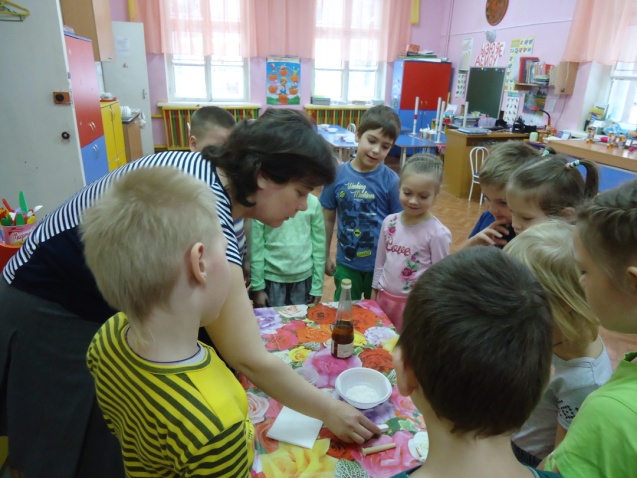 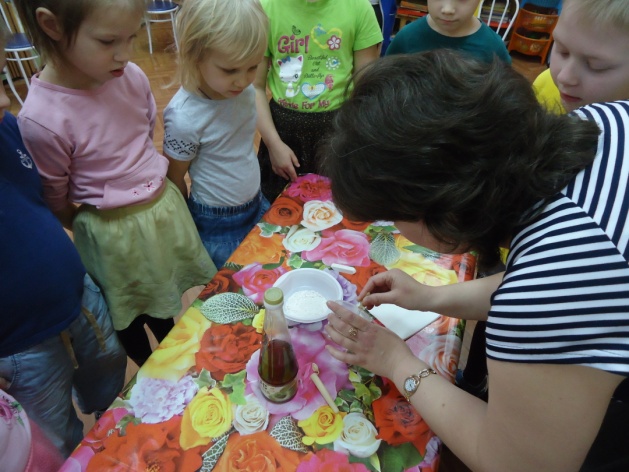 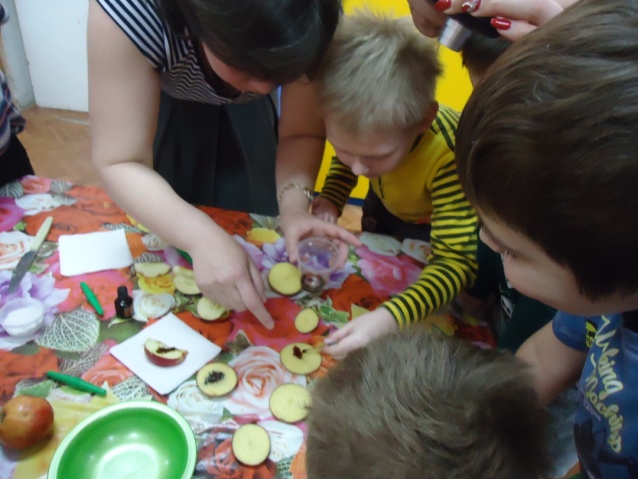 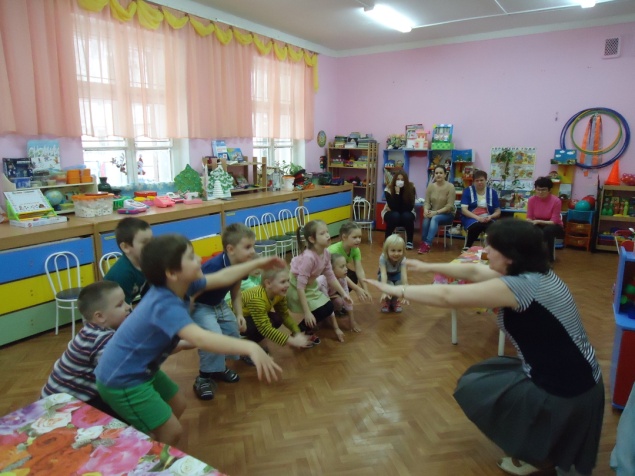 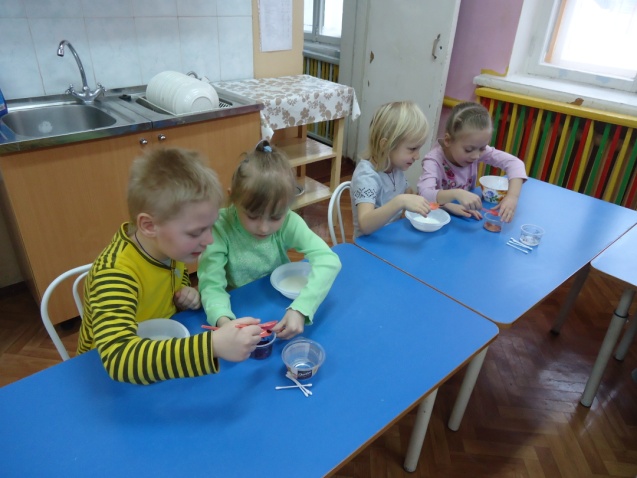 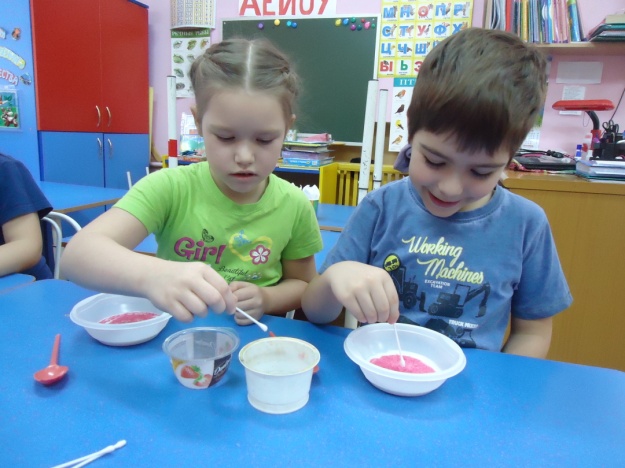 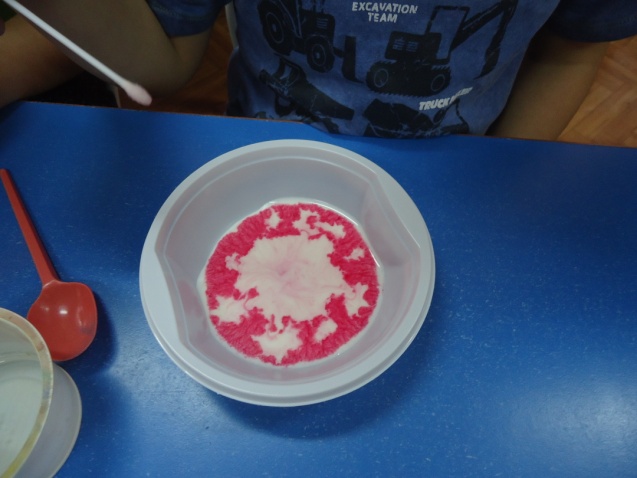 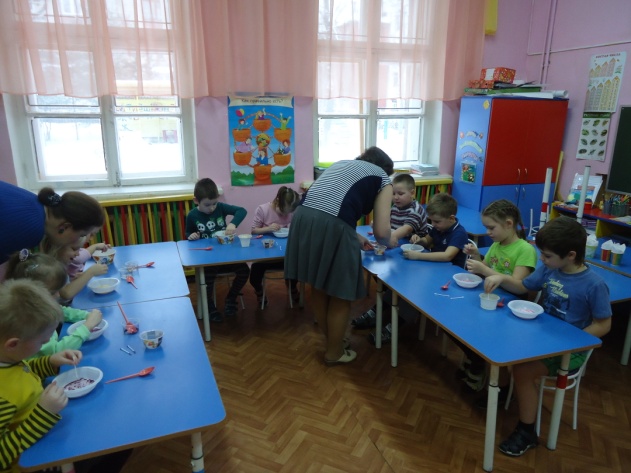 